Сводный перечень учебных курсов САПР АНО «Учебный центр NS LABS»СодержаниеО компании «Учебный центр NS Labs»Курсы повышения эффективности работы в системе NXКурсы NX CADКурсы NX CAMКурсы NX CAEКурсы TeamcenterКурсы Solid EdgeКурсы FEMAPТиповые программы подготовки специалистовО компании «Учебный центр NS Labs»Растущая сложность возникающих перед современным предприятием задач обуславливает необходимость применения более сложных САПР, а следовательно – и необходимость обучения технических специалистов. После прохождения обучения технический специалист сможет быстрее освоить систему и полноценно работать в ней, решая поставленные перед ним задачи.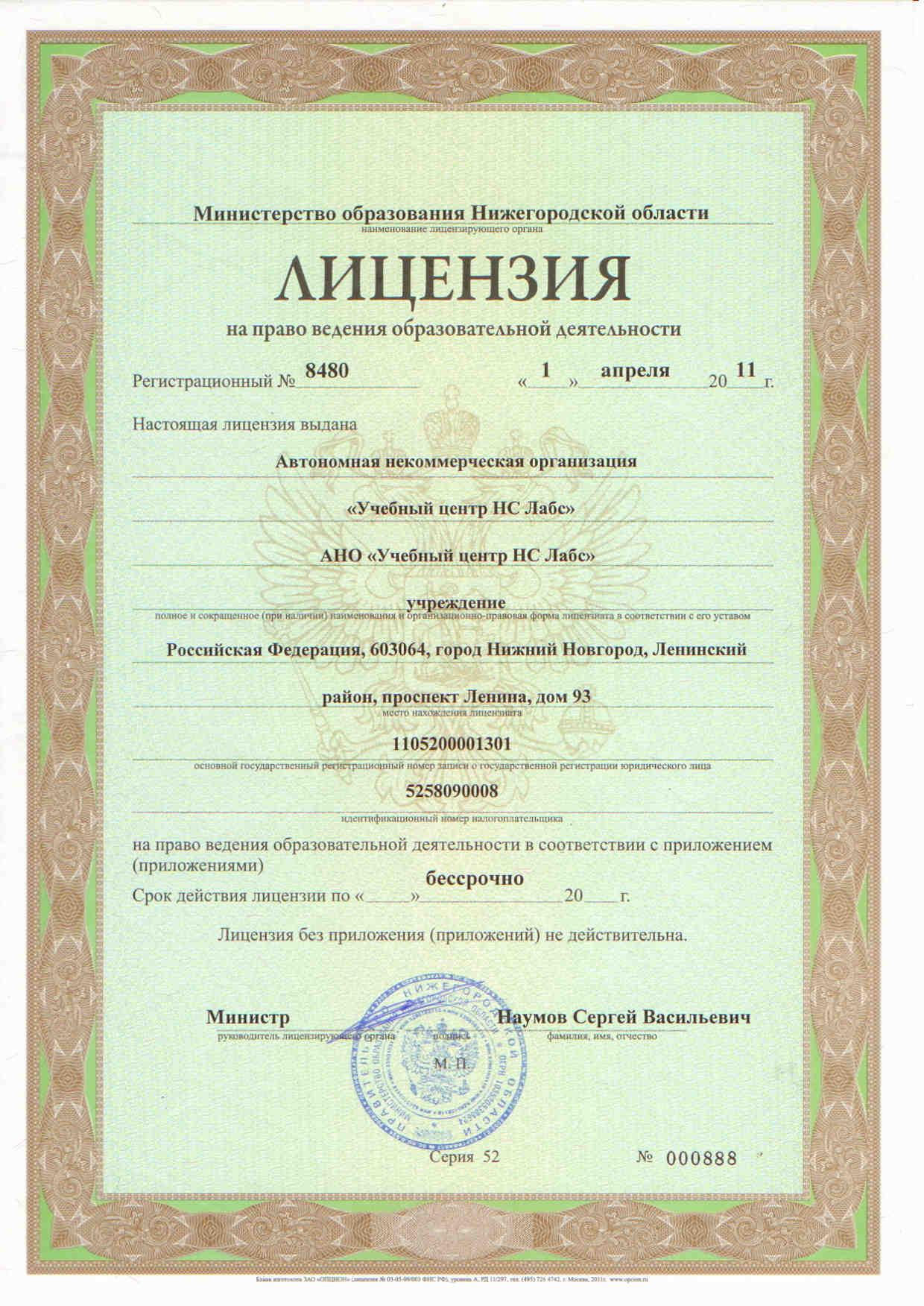 АНО «Учебный центр НС Лабс», действующий на основании лицензии Министерства образования и науки, предоставляет клиентам профессиональное техническое обучение работе с различными программными продуктами и решениями Siemens PLM Software.Компания NS Labs работает с продуктами Siemens PLM Software более 15 лет, и за это время мы обучили более 2000 специалистов. География клиентов NS Labs охватывает предприятия различных регионов России, а также иностранных государств, включая передовые производственные площадки Украины и Белоруссии. Обучение своих сотрудников нам доверили такие организации, как:КФ КБ ОАО «Туполев»ФГАОУ ВО "Казанский (Приволжский) федеральный университет"ОАО «Электромашиностроительный завод «Лепсе»АО «Концерн ВКО «Алмаз-Антей»ОАО «ТАНТК им. Г. М. Бериева»ОАО ААК «Прогресс»АО «Улан-Удэнский авиационный завод»ОАО РСК «МИГ»ОАО КПП «Авиамотор»ОАО НПО «Наука»АО «ГосНИИмаш»ПАО ПКО «Теплообменник»и многие другие.Наши учебные программы включают в себя как начальные (базовые) курсы по NX, Solid Edge, Teamcenter, FEMAP, так и специфические, учитывающие особенности конкретного производства. Кроме того, мы проводим  курсы по администрированию и программированию, позволяющие специалистам предприятия самостоятельно выполнять тонкую настройку систем. Возможна также разработка курса под индивидуальные потребности каждого Заказчика.Занятия в Учебном Центре компании NS Labs ведут высокопрофессиональные сертифицированные преподаватели-практики, авторы собственных курсов, имеющие многолетний практический опыт работы в области САПР. Обучение проходит в современном учебном классе (возможно также обучение на территории Заказчика), по окончании обучения выдаются свидетельства о повышении квалификации установленного образца. В рамках тематики изученных курсов выпускники могут получать бесплатные консультации преподавателей. Есть возможность проведения аттестации персонала.По итогам 2010 года NS Labs награждена компанией Siemens PLM Software почетным званием «Тренинг-партнер 2010». Награда «Тренинг-партнер» - это показатель высшего профессионализма в области обучения продуктам Siemens PLM Software. Кроме того, качество обучения и уровень компетенции компании NS Labs подтверждаются благодарственными письмами от наших партнеров.Курсы повышения эффективности работы в системе NX Курсы предназначены для обучения специалистов разных категорий, имеющих опыт работы в системе NX, приемам и методам, позволяющим значительно повысить производительность труда и сократить время работы над проектами. Основной целью является повышение эффективности работы специалистов. Учебные планы курсов разработаны специалистами NS Labs, имеющими большой практический опыт и сертификаты от ООО «СИСВ» (Siemens Industry Software). Курсы предполагают достаточное время для выполнения практических примеров с целью лучшего освоения материала.NSL-NX100  NX CAD / Возможности системы NX для повышения эффективности работы над проектамиКурс предназначен для освоения опытными пользователями NX ресурсов системы, направленных на сокращение времени работы над проектами и на повышение её качества. Слушатели получат представление о расширенных методах работы с эскизами и сборками, о возможностях параллельной работы над сложными деталями, о приемах работы с шаблонами и библиотеками повторного использования, а также об инструментах визуализации и проверки качества математических моделей и сборок. Кроме того, в курсе рассматриваются новые инструменты проектирования, созданные на замену устаревшим инструментам с низким уровнем автоматизации. Обучение производится на версиях NX10 и выше. На время обучения Заказчику бесплатно может быть предоставлено лицензионное программное обеспечение.NSL-NX200  NX CAM / Возможности системы NX для сокращения машинного времени и повышения эффективности программирования обработкиКурс предназначен для освоения опытными пользователями NX ресурсов системы, направленных на сокращение времени создания управляющих программ, на устранение ошибок в коде управляющих программ, а также на снижение машинного времени обработки деталей. Слушатели получат представление о новых эффективных типах операций обработки отверстий и обработки на основе элементов, о возможностях встроенного модуля симуляции станка, а также о приемах работы с шаблонами и библиотеками. Кроме того, в курсе подробно рассматриваются опции известных стратегий фрезерной обработки, направленные на сокращение машинного времени. Обучение производится на версиях NX10 и выше. На время обучения Заказчику бесплатно может быть предоставлено лицензионное программное обеспечение.УЧЕБНЫЙ ПЛАН NSL-NX100NX CAD / Возможности системы NX для повышения эффективности работы над проектамиЦель: обучение опытных пользователей NX ресурсам системы, позволяющим сократить время работы над проектами и повысить ее качество.Требования к слушателям: наличие знаний и навыков работы с системой в объеме курсов «NX CAD / Основы моделирования. Часть 1, Часть 2».К СОДЕРЖАНИЮУЧЕБНЫЙ ПЛАН NSL-NX200NX CAM / Возможности системы NX для сокращения машинного времени и повышения эффективности программирования обработкиЦель: обучение опытных пользователей NX ресурсам системы, позволяющим сократить время программирования обработки, обнаружить и устранить ошибки в управляющих программах, а также снизить машинное время обработки деталей.Требования к слушателям: наличие знаний и навыков работы с системой в объеме курсов «NX CAD / Основы моделирования. Ускоренный курс», «NX CAM / Основы работы в приложении «Обработка». Часть 1».К СОДЕРЖАНИЮКурсы NX CADКурсы предназначены для обучения конструкторов разных категорий, работающих в различных отраслях производства, а также сотрудников, участвующих в дальнейших этапах подготовки производства, основам и специфическим приемам работы в системе NX. Основной целью является повышение квалификации специалистов. Учебные планы курсов разработаны специалистами NS Labs, имеющими большой практический опыт и сертификаты от ООО «СИСВ» (Siemens Industry Software). Курсы предполагают достаточное время для выполнения практических примеров с целью лучшего освоения материала. Также возможна разработка учебного плана курса с учетом индивидуальных потребностей каждого Заказчика. NSL-NX101  NX CAD / Основы моделирования. Часть 1В рамках курса пользователи обучатся навыкам работы в системе NX . Слушатели познакомятся с интерфейсом пользователя, научатся создавать параметрические и непараметрические кривые, твердотельную геометрию. Особое внимание уделяется освоению алгоритма правильного и грамотного построения мастер-модели, которую в дальнейшем будут использовать другие подразделения производства. Знание материала, составляющего данный курс, является необходимым для дальнейшего углубленного изучения NX. NSL-NX102  NX CAD / Основы моделирования. Часть 2В рамках курса пользователи обучатся навыкам работы в системе NX . Слушатели познакомятся с модулями проектирования объектов свободной формы, синхронной технологии, оформления чертежей и работы со сборками. Знание материала, составляющего данный курс, является необходимым для дальнейшего углубленного изучения NX. NSL-NX103  NX CAD / Основы моделирования. Ускоренный курсВ рамках курса пользователи обучатся базовым принципам и особенностям работы в системе NX. В отличие от курса «Основы моделирования», разработанного для широкого круга специалистов, он предназначен для тех, кто не занимается непосредственно проектированием, но участвует в дальнейших этапах подготовки производства: технологов ЧПУ, специалистов по инженерному анализу и т.п. Слушатели обучатся работе с интерфейсом пользователя, правилам и логике построения моделей и сборок в NX, основам параллельной работы над проектом. Изучение специализированных модулей NX по обработке ЧПУ и инженерному анализу предполагает знание материалов данного курса. Материалы данного курса полностью включены в программу 10-дневного курса основ моделирования в NX. Для подготовки конструкторов рекомендуется более углубленный курс.NSL-NX104  NX CAD / Переход на новую версию NX (базовый курс)В рамках курса пользователи NX обучатся особенностям моделирования и оформления чертежей в новой версии NX. Слушатели ознакомятся с изменениями в интерфейсе пользователя, модулях построения твердотельной геометрии, работы с эскизами, построения объектов свободной формы, сборок и черчения. NSL-NX105  NX CAD / Переход на новую версию NX (полный курс)Курс предназначен для обучения опытных пользователей NX особенностям моделирования, оформления чертежей, а также работе в новых и специализированных приложениях новой версии NX. Слушатели ознакомятся с изменениями в интерфейсе пользователя, модулях построения твердотельной геометрии, работы с эскизами, построения объектов свободной формы, в приложениях «Сборки» и «Черчение». Также в курсе рассматриваются новые приложения и инструменты проектирования. Рекомендуется для опытных пользователей.NSL-NX106  NX CAD / Работа в приложении «Эскиз» (полный курс)В рамках курса пользователи NX обучатся особенностям работы в приложении «Эскиз» на уровне продвинутого пользователя. Подробно рассматриваются инструменты создания, редактирования и управления эскизами и ассоциативными связями. Также в курсе изучаются основные принципы работы с приложением NX Layout и 2D синхронная технология.NSL-NX107  NX CAD / Использование синхронной технологии в NXВ рамках курса пользователи NX обучатся навыкам работы с инструментами синхронной технологии в NX. Подробно рассматриваются все инструменты 2D и 3D синхронного моделирования в «Режиме истории» и в «Режиме без истории». Курс предназначен для специалистов, работающих с моделями без параметризации, а также для тех, кто не занимается непосредственно проектированием, но участвует в дальнейших этапах подготовки производства. NSL-NX108  NX CAD / Особенности работы с большими сборкамиПо результатам курса слушатели повысят эффективность работы с большими сборками за счет знания приемов загрузки сборки, организации компонентов и их представления в графическом окне. Специалисты получат навыки расчета зазоров между компонентами и массы сборки. Курс рассчитан на пользователей, работающих с изделием в целом. Данный курс предусматривает большой объем самостоятельной практической работы под руководством преподавателя.NSL-NX109  NX CAD / Работа в среде WAVEПо результатам курса слушатели смогут повысить эффективность работы над изделием за счет понимания и умения применять методы ассоциативного копирования геометрии, что позволяет использовать методы параллельной работы и оценивать различные варианты, а также значительно упростить и ускорить процесс внесения изменений в конструкцию. Специалисты получат навыки создания и управления ассоциативными связями между отдельными деталями. Курс рассчитан на пользователей, работающих с изделием в целом.NSL-NX110  NX CAD / Моделирование свободных поверхностейВ рамках курса рассматриваются инструменты для построения и изменения твердотельной геометрии, основанной на объектах свободной формы. Кроме того, программа обучения делает акцент на технике построения ассоциативных изменяемых твердотельных моделей. NSL-NX111  NX CAD / Студия промышленного дизайнаКурс разработан для промышленных дизайнеров, основная работа которых сводится к созданию высококачественных поверхностей (с использованием или без использования опорных кривых), их анализу и изменению, а также созданию фотореалистичных изображений. По окончании курса специалисты получат навыки и знания для построения сложных кривых и поверхностей с условиями сопряжения по касанию и/или кривизне. Слушатели научатся динамически редактировать и анализировать созданные ими поверхности, а также создавать фотореалистичные изображения, используя мощные возможности системы NX.NSL-NX112  NX CAD / Работа в среде задач «NX Создание форм» (NX Realize shape)В рамках курса пользователи NX обучатся навыкам создания изделий эстетичной и органичной формы при помощи сетчатого моделирования. Рассматриваются приемы создания, анализа и изменения сетчатых моделей, а также настройки среды задач NX Realize Shape.NSL-NX113 NX CAD / Основы работы в приложении «Черчение»В рамках курса пользователи NX обучатся оформлению чертежей согласно ЕСКД, используя средства системы NX. По окончании курса слушатели смогут создавать ассоциативно зависимые от модели чертежи, создавать и редактировать различные виды, разрезы, сечения, размеры, надписи на чертеже, символы пользователя и многое другое. Курс рассчитан на пользователей, оформляющих конструкторскую документацию. Также курс может быть полезен технологам, разрабатывающим технологические карты и цеховую документацию. NSL-NX114  NX CAD / Работа в приложении «Технические условия (PMI)»В рамках курса пользователи NX обучатся созданию, изменению и управлению техническими требованиями к детали или изделию, используя функционал NX PMI. По результатам курса слушатели смогут создавать размеры, допуски, аннотации, символы базы, символы допуска формы и расположения, шероховатости поверхности, сварки и многое другое согласно ЕСКД непосредственно на 3D-модели, сохраняя ассоциативную связь с моделью. Также рассматривается совместная работа с объектами PMI в приложениях «Сборки», «WAVE»,  «Черчение», «Выражения». Курс рассчитан на широкий ряд пользователей.NSL-NX115  NX CAD / Основы работы в приложениях «Листовой металл» и «Авиационный листовой металл»В рамках курса пользователи NX получат навыки проектирования в NX изделий из листового металла. Кроме широкого диапазона элементов деталей из листового металла, в курсе рассматривается взаимодействие со стандартными  элементами построения, а также функции для проектирования листовых деталей на основе объектов свободной формы.NSL-NX116  NX CAD / Основы работы в приложении «Механическая маршрутизация»В рамках курса пользователи NX обучатся созданию трубопроводов и других инженерных коммуникаций в контексте сборки. По окончании курса слушатели смогут выполнять работы, связанные с проработкой различных трубопроводов в NX - размещение компонентов, создание путей, работа со списками компонентов. Курс полезен пользователям, проектирующим трубопроводы в контексте изделия. NSL-NX117  NX CAD / Основы работы в приложении «Электрическая маршрутизация» В рамках курса пользователи NX обучатся созданию электропроводки в контексте сборки. По окончании курса слушатели смогут выполнять работы, связанные с проработкой жгутов в NX - размещение компонентов, создание путей, работа со списками компонентов и соединений. Курс будет полезен пользователям, проектирующим электрические жгуты в контексте изделия. NSL-NX118  NX CAD / Проектирование штампов последовательного действия (Progressive Die Wizard)Курс предназначен для опытных пользователей NX, желающих повысить эффективность проектирования штампов последовательного действия. Progressive Die Wizard содержит инструменты, с помощью которых можно с полной ассоциативностью проектировать 3-х мерные твердотельные матрицы и пуансоны, выбирать пакеты штампов из библиотек повторного использования, проверять работоспособность штампа в режиме симуляции перемещений, а также создавать чертежи с высокой степенью автоматизации. Используя мастер-процесс, пользователь постепенно движется по процессу проектирования. Курс предполагает практические примеры для закрепления изученного материала.NSL-NX119  NX CAD / Интеграция Teamcenter для NXВ рамках курса пользователи NX обучатся управлению данными NX CAD в режиме интеграции с Teamcenter. Рассматриваются принципы создания, хранения, получения доступа, изменения, импорта данных NX. Изучается управление развитием и жизненным циклом данных на примере простых геометрических объектов.УЧЕБНЫЙ ПЛАН NSL-NX101NX CAD / Основы моделирования. Часть 1Цель: обучение инженерно-технических работников (ИТР) основам работы с системой автоматизированного проектирования NX CAD.Требования к слушателям: наличие навыков или базовых знаний в области конструирования, свободное владение навыками работы на ПК.К СОДЕРЖАНИЮУЧЕБНЫЙ ПЛАН NSL-NX102NX CAD / Основы моделирования. Часть 2Цель: обучение инженерно-технических работников (ИТР) основам работы с системой автоматизированного проектирования NX CAD.Требования к слушателям: наличие навыков или базовых знаний в области конструирования, свободное владение навыками работы на ПК, наличие знаний и навыков работы в системе NX CAD в объеме курса " NX CAD / Основы моделирования. Часть 1”.К СОДЕРЖАНИЮУЧЕБНЫЙ ПЛАН NSL-NX103NX CAD / Основы моделирования. Ускоренный курсЦель:  обучение инженерно-технических работников (технологов ЧПУ, специалистов по инженерному анализу и т.п.) основам работы с системой автоматизированного проектирования NX CAD.Требования к слушателям: наличие навыков или базовых знаний в области конструирования, свободное владение навыками работы на ПК.К СОДЕРЖАНИЮУЧЕБНЫЙ ПЛАН NSL-NX104NX CAD / Переход на новую версию NX (базовый)Цель: обучение пользователей NX особенностям моделирования в новой версии.Требования к слушателям: наличие знаний и навыков работы с системой в объеме курсов «NX CAD / Основы моделирования. Часть 1, Часть 2».К СОДЕРЖАНИЮУЧЕБНЫЙ ПЛАН NSL-NX105NX CAD /  Переход на новую версию NX (полный)Цель: обучение продвинутых пользователей NX особенностям моделирования в новой версии, а также особенностям работы в новых приложениях.Требования к слушателям: наличие знаний и навыков работы с системой в объеме курсов «NX CAD / Основы моделирования. Часть 1, Часть 2».К СОДЕРЖАНИЮУЧЕБНЫЙ ПЛАН NSL-NX106NX CAD / Работа в приложении «Эскиз» (полный курс)Цель: обучение инженеров – конструкторов, технологов созданию и редактированию 2D геометрии детали, созданию и управлению ограничениями (геометрическими и размерными), а также работе в приложении «NX Layout».Требования к слушателям: наличие знаний и навыков работы с системой в объеме курса «NX CAD / Основы моделирования. Часть 1».К СОДЕРЖАНИЮУЧЕБНЫЙ ПЛАН NSL-NX107NX CAD / Использование синхронной технологии в NXЦель: обучение пользователей NX 2D и 3D синхронной технологии моделирования для работы с моделями без параметризации и ассоциативными копиями мастер-моделей.Требования к слушателям: наличие знаний и навыков работы с системой в объеме курса «NX CAD / Основы моделирования. Часть 1» или «NX CAD / Основы моделирования. Ускоренный курс»К СОДЕРЖАНИЮУЧЕБНЫЙ ПЛАН NSL-NX108NX CAD / Особенности работы с большими сборкамиЦель: обучение конструкторов приемам, позволяющим более эффективно работать с большими сборками.Требования к слушателям: наличие знаний и навыков работы с системой в объеме курса «NX CAD / Основы моделирования. Часть 1, Часть 2».К СОДЕРЖАНИЮУЧЕБНЫЙ ПЛАН NSL-NX109NX CAD / Работа в среде WAVEЦель:  обучение инженеров-конструкторов созданию параметрического изделия любой сложности с применением механизма управляемой ассоциативной связи между геометрическими моделями.Требования к слушателям: наличие знаний и навыков работы с системой в объеме курса «NX CAD / Основы моделирования. Часть 1, Часть 2».К СОДЕРЖАНИЮУЧЕБНЫЙ ПЛАН NSL-NX110NX CAD / Моделирование свободных поверхностейЦель: обучение специалистов и пользователей NX созданию твердотельной геометрии, основанной на объектах свободной формы (NURBs-геометрии). Требования к слушателям: наличие знаний и навыков работы с системой в объеме курса «NX CAD  / Основы моделирования. Часть 1».К СОДЕРЖАНИЮУЧЕБНЫЙ ПЛАН NSL-NX111NX CAD / Студия промышленного дизайна.Цель: обучение промышленных дизайнеров, основная работа которых сводится к созданию высококачественных поверхностей, их анализу и изменению, а также созданию фотореалистичных изображений.Требования к слушателям: наличие знаний и навыков работы с системой в объеме курса «NX CAD  / Основы моделирования. Часть 1».К СОДЕРЖАНИЮУЧЕБНЫЙ ПЛАН NSL-NX112NX CAD / Работа в среде задач «NX Создание форм» (NX Realize shape)Цель:  обучение промышленных дизайнеров созданию изделий с эстетичными и органичными формами при помощи сетчатого моделирования.Требования к слушателям: наличие знаний и навыков работы с системой в объеме курсов «NX CAD / Основы моделирования. Часть 1, Часть 2».К СОДЕРЖАНИЮУЧЕБНЫЙ ПЛАН NSL-NX113NX CAD / Основы работы в приложении «Черчение»Цель: обучение специалистов и пользователей NX созданию ассоциативно зависимых от модели чертежей, соответствующих требованиям ЕСКД.Требования к слушателям: наличие знаний и навыков работы с системой NX в объеме курса «NX CAD / Основы моделирования. Часть 1» или «NX CAD / Основы моделирования. Ускоренный курс»К СОДЕРЖАНИЮУЧЕБНЫЙ ПЛАН NSL-NX114NX CAD / Работа в приложении «Технические условия (PMI)»Цель:  обучение инженеров-конструкторов созданию технических надписей, замечаний на математических моделях, которые полностью ассоциативны с математической моделью. Требования к слушателям: наличие знаний и навыков работы с системой в объеме курса «NX CAD / Основы моделирования. Часть 1, Часть 2»К СОДЕРЖАНИЮУЧЕБНЫЙ ПЛАН NSL-NX115NX CAD / Основы работы в приложениях «Листовой металл» и «Авиационный листовой металл»Цель: обучение специалистов и пользователей NX проектированию изделий из листового металла.Требования к слушателям: наличие знаний и навыков работы с системой в объеме курса «NX CAD / Основы моделирования. Часть 1».К СОДЕРЖАНИЮУЧЕБНЫЙ ПЛАН NSL-NX116NX CAD / Основы работы в приложении «Механическая маршрутизация»Цель: обучение специалистов и пользователей NX созданию инженерных коммуникаций различного типа в среде сборки с использованием инструментов приложения «Механическая маршрутизация».Требования к слушателям: наличие знаний и навыков работы с системой в объеме курса «NX CAD / Основы моделирования. Часть 1, Часть 2»К СОДЕРЖАНИЮУЧЕБНЫЙ ПЛАН NSL-NX117NX CAD / Основы работы в приложении «Электрическая маршрутизация»Цель: обучение специалистов и пользователей NX созданию электропроводки в контексте изделия. Приложение «Электрическая маршрутизация» позволяет выполнить работы, связанные с прокладкой различных жгутов в изделии — размещение компонентов, создание трасс, работа со списками компонентов и соединений.Требования к слушателям: наличие знаний и навыков работы с системой в объеме курса «NX CAD / Основы моделирования. Часть 1, Часть 2»К СОДЕРЖАНИЮУЧЕБНЫЙ ПЛАН NSL-NX118NX CAD / Проектирование штампов последовательного действия (Progressive Die Wizard)Цель: обучение специалистов и пользователей NX проектированию штампов последовательного действия (ШПД) с использованием инструментов NX и «Мастер-процесса проектирования ШПД».Требования к слушателям: наличие знаний и навыков работы с системой в объеме курса «NX CAD / Основы моделирования. Часть 1, Часть 2».К СОДЕРЖАНИЮУЧЕБНЫЙ ПЛАН NSL-NX119NX CAD / Интеграция Teamcenter для NX.Цель:  обучение специалистов управлению данными NX в PLM-системе Teamcenter, используя бесшовную интеграцию 2-х систем.Требования к слушателям: наличие знаний и навыков работы с системами в объеме курсов «NX CAD / Основы моделирования. Часть 1, Часть 2», «Teamcenter / Основы работы»К СОДЕРЖАНИЮКурсы NX CAMКурсы предназначены для обучения технологов и специалистов, занимающихся созданием управляющих программ для станков с ЧПУ, основам и специфическим приемам работы в системе NX. Основной целью является повышение квалификации специалистов. Учебные планы курсов разработаны специалистами NS Labs, имеющими большой практический опыт и сертификаты от ООО «СИСВ» (Siemens Industry Software). Курсы предполагают достаточное время для выполнения практических примеров с целью лучшего освоения материала. Также возможна разработка учебного плана курса с учетом индивидуальных потребностей каждого Заказчика. NSL-NX201  NX CAM / Основы работы в приложении «Обработка». Часть 1 В рамках курса пользователи обучатся основным принципам механической обработки в NX, анализу и подготовке моделей для создания управляющих программ, созданию операций 2.5-й и 3-х осевого фрезерования и операций обработки отверстий, а также выводу управляющих программ через постпроцессор. Также рассматриваются способы верификации траекторий инструмента.NSL-NX202  NX CAM / Основы работы в приложении «Обработка». Часть 2В рамках курса пользователи обучатся работе с модулем NX Turning, предназначенным для создания токарных операций и управляющих программ для токарных и токарно-фрезерных станков. Также изучается программирование обработки в NX для 4-х и 5-ти осевых станков, включая позиционную и динамическую 4-х и 5-ти осевую обработку, и рассматривается проверка траекторий управляющих программ в режиме виртуальной симуляции станка (ISV).NSL-NX203  NX CAM / Переход на новую версию NXВ рамках курса пользователи NX CAM обучатся новой функциональности в интерфейсе, фрезерной, токарной обработке, а также в симуляции ISV, появившейся в новой версии NX.NSL-NX204  NX CAM / Создание токарной и токарно-фрезерной обработкиКурс предназначен для обучения специалистов, занимающихся программированием токарных станков, работе с модулем NX Turning. Модуль NX Turning предназначен для программирования токарных операций и создания управляющих программ для токарных и токарно-фрезерных станков.NSL-NX205 NX CAM / Создание фрезерных операций с переменной осью инструментаКурс предназначен для обучения опытных специалистов проектированию обработки в NX для 4-х и 5-ти осевых станков. Курс включает обработку с постоянной осью инструмента и позиционированием 4-й и 5-й осей станка, а также различные типы сложной обработки с переменным вектором оси инструмента.NSL-NX206  NX CAM / Электроэрозионная проволочная обработка (WireEDM)Курс предназначен для обучения специалистов, занимающихся программированием проволочных электроэрозионных станков, навыкам работы с модулем NX WireEDM. Модуль NX WireEDM предназначен для программирования 2-х и 4-х осевой обработки и создания управляющих программ для проволочных электроэрозионных станков.NSL-NX207  NX CAM / Применение встроенной симуляции и проверки программ ЧПУ (ISV)Курс направлен на получение специалистами знаний в области проверки управляющих программ непосредственно в приложении NX ISV. Проверка выполняется в режиме виртуальной симуляции станка с целью обнаружения столкновений между подвижными и неподвижными частями станка, оснасткой, инструментом и заготовкой в процессе обработки в любых комбинациях. Также в курсе изучается создание кинематической модели станка с ЧПУ, предназначенной для симуляции, в приложении «Генератор модели станка».NSL-NX208  NX CAM / Основы создания постпроцессоров в NX (Post Builder)В рамках курса для специалистов предприятия проводятся консультации по созданию и настройке постпроцессоров для NX при помощи Post Builder. В курсе рассматриваются основы работы в приложении Post Builder, принципы создания постпроцессоров для различных типов станков с ЧПУ, работа с событиями пользователя, а также основы программирования процедур пользователя на языке программирования TCL. Курс предназначен для специалистов, имеющих опыт создания управляющих программ для станков с ЧПУ.NSL-NX209  NX CAM / Углубленный курс по программированию на TCLКурс направлен на обучение специалистов программированию процедур на языке TCL на углубленном уровне. Процедуры на языке TCL требуются для разработки и настройки постпроцессоров сгенерированных в «Post Builder». Курс предназначен для специалистов, имеющих опыт создания и настройки постпроцессоров в «Post Builder».NSL-NX210  NX CAM / Автоматизация и настройка приложения «Обработка»Курс направлен на обучение опытных технологов предприятия возможностям настройки модуля ЧПУ в NX, в том числе ведению библиотек, созданию шаблонов, работе с модулем Feature Based Machining, с целью максимально повысить уровень автоматизации программирования обработки.УЧЕБНЫЙ ПЛАН NSL-NX201NX CAM / Основы работы в приложении «Обработка». Часть 1Цель:  курс предназначен для приобретения инженерами-технологами, специалистами по подготовке управляющих программ для станков с ЧПУ, необходимых знаний и навыков работы с модулем CAM, а также для повышения их квалификации.Требования к слушателям: наличие знаний и навыков работы с системой в объеме курса «NX CAD / Основы моделирования. Ускоренный курс», желателен опыт создания управляющих программ для станков с ЧПУ.К СОДЕРЖАНИЮУЧЕБНЫЙ ПЛАН NSL-NX202NX CAM / Основы работы в    приложении «Обработка». Часть 2Цель:  курс предназначен для приобретения инженерами-технологами, специалистами по подготовке управляющих программ для станков с ЧПУ, необходимых знаний и навыков работы с модулем CAM, а также для повышения их квалификации.Требования к слушателям: наличие знаний и навыков работы с системой в объеме курсов «NX CAD / Основы моделирования. Ускоренный курс», «NX CAM / Основы работы в приложении «Обработка». Часть 1», желателен опыт создания управляющих программ для станков с ЧПУ.К СОДЕРЖАНИЮУЧЕБНЫЙ ПЛАН NSL-NX203NX CAM / Переход на новую версию NXЦель:  получение практического навыка работы с новым функционалом приложения «Обработка» системы NX.Требования к слушателям: наличие знаний и навыков работы с системой в объеме курсов «NX CAD / Основы моделирования. Ускоренный курс», «NX CAM / Основы работы в приложении «Обработка». Часть 1, Часть 2».К СОДЕРЖАНИЮУЧЕБНЫЙ ПЛАН NSL-NX204NX CAM / Создание токарной и токарно-фрезерной обработкиЦель: обучение специалистов-технологов, занимающихся программированием токарных и токарно-фрезерных станков, работе с модулем NX Turning.Требования к слушателям: наличие знаний и навыков работы с системой в объеме курсов «NX CAD / Основы моделирования. Ускоренный курс», «NX CAM / Основы работы в приложении «Обработка». Часть 1».К СОДЕРЖАНИЮУЧЕБНЫЙ ПЛАН NSL-NX205NX CAM / Создание фрезерных операций с переменной осью инструментаЦель: курс предназначен для специалистов, занимающихся разработкой управляющих программ для 5-ти осевых станков с ЧПУ. По окончании курса слушатели получат навыки создания управляющих программ обработки сложных поверхностей и различные способы ориентации оси инструмента для повышения эффективности обработки.Требования к слушателям: наличие знаний и навыков работы с системой в объеме курсов «NX CAD / Основы моделирования. Ускоренный курс», «NX CAM / Основы работы в приложении «Обработка». Часть 1».К СОДЕРЖАНИЮУЧЕБНЫЙ ПЛАН NSL-NX206NX CAM / Электроэрозионная проволочная обработка (WireEDM)Цель: курс предназначен для специалистов, занимающихся разработкой управляющих программ для 2-х и 4-х координатных электроэрозионных проволочных станков с ЧПУ. По окончании курса слушатели получат навыки создания управляющих программ для электроэрозионных станков.Требования к слушателям: наличие знаний и навыков работы с системой в объеме курса «NX CAD / Основы моделирования. Ускоренный курс».К СОДЕРЖАНИЮУЧЕБНЫЙ ПЛАН NSL-NX207NX CAM / Применение встроенной             симуляции и проверки программ ЧПУ (ISV)Цель: дать специалистам знания в области проверки управляющих программ  в режиме симуляции станка непосредственно в приложении NX/ISV.Требования к слушателям: наличие знаний и навыков работы с системой в объеме курсов «NX CAD / Основы моделирования. Ускоренный курс», «NX CAM / Основы работы в приложении «Обработка». Часть 1, Часть 2».К СОДЕРЖАНИЮУЧЕБНЫЙ ПЛАН NSL-NX208NX CAM / Основы создания постпроцессоров в NX (Post Builder).Цель:  курс предназначен инженерно-техническим специалистам, занимающимся разработкой постпроцессоров для оборудования с ЧПУ различных видов.Требования к слушателям: наличие знаний и навыков работы с системой в объеме курсов «NX CAD / Основы моделирования. Ускоренный курс», «NX CAM / Основы работы в приложении «Обработка». Часть 1, Часть 2», наличие опыта программирования станков с ЧПУ.К СОДЕРЖАНИЮУЧЕБНЫЙ ПЛАН NSL-NX209NX CAM / Углубленный курс по программированию на TCLЦель: обучение инженерно-технических работников (специалистов NX CAM) программированию на языке TCL для разработки и настройки постпроцессоров (ПП), сгенерированных в «Post Builder».Требования к слушателям: наличие знаний и навыков работы с системой в объеме курсов «NX CAD / Основы моделирования. Ускоренный курс», «NX CAM / Основы работы в приложении «Обработка». Часть 1, Часть 2», «NX CAM / Основы создания постпроцессоров в NX (Post Builder)», наличие опыта программирования станков с ЧПУ, знание объектно ориентированных языков программирования.К СОДЕРЖАНИЮУЧЕБНЫЙ ПЛАН NSL-NX210NX CAM / Автоматизация и настройка      приложения «Обработка»Цель: обучить опытных специалистов возможностям настройки модуля обработки NX CAM, в том числе ведению библиотек (инструмента, параметров резания и т.д.), созданию шаблонов, чтобы максимально повысить уровень автоматизации программирования обработки.Требования к слушателям: наличие знаний и навыков работы с системой в объеме курсов «NX CAD / Основы моделирования. Ускоренный курс», «NX CAM / Основы работы в приложении «Обработка». Часть 1, Часть 2», желателен опыт программирования станков с ЧПУ.К СОДЕРЖАНИЮКурсы SimcenterКурсы предназначены для обучения специалистов, занимающихся инженерным анализом и расчетами различных видов, основам и специфическим приемам работы в системе Simcenter. Основной целью является повышение квалификации специалистов. Учебные планы курсов разработаны специалистами NS Labs, имеющими большой практический опыт и сертификаты от ООО «СИСВ» (Siemens Industry Software). Курсы предполагают достаточное время для выполнения практических примеров с целью лучшего освоения материала. Также возможна разработка учебного плана курса с учетом индивидуальных потребностей каждого Заказчика.NSL-SC301  Simcenter /  Simcenter strucres (Часть 1) В рамках курса пользователь познакомится с методами конечно-элементного моделирования и анализа, реализованного в Simcenter strucres. Курс предназначен для инженеров-проектировщиков и инженеров-конструкторов. В данный курс входят основы конечно-элементного анализа, начиная от создания модели, генерации КЭ сетки, определение свойств материала, нагрузок и граничных условий, корректировки, исправления КЭ модели и проведение решения, до просмотра и обработки результатов решения.NSL-SC302  Simcenter /  Simcenter strucres (Часть 2)В рамках данного курса пользователь познакомится с различными видами инженерного анализа, возможностями решения контактных задач и задач оптимизации. Курс предназначен для инженеров-проектировщиков и инженеров-конструкторов.NSL-SC303  Simcenter / Динамический анализ в Response SimulationКурс направлен на изучение CAE решения NX Response Simulation для моделирования отклика конструкции на динамическое воздействие. В рамках данного курса используется множество примеров для демонстрации основных методов решения задач переходного, гармонического, ударного и случайного возбуждения. Так же сами слушатели курса могут предложить задачу для решения. В программу курса входят практические занятия и упражнения для самостоятельного выполнения слушателями.NSL-SC304  Simcenter / Введение в динамический анализ с применением  Simcenter NastranКурс направлен на знакомство с возможностями динамического анализа, реализованными в Simcenter Nastran. Данный курс охватывает основные методы решения задач определения реакции динамической системы на внешнее возмущение, уделяя особое внимание модальному анализу. Делается акцент на практическое применение динамического анализа с использованием Simcenter Nastran. В данном курсе рассматриваются основы теории динамики конструкций, а также используемые для их решения численные методы. Курс охватывает возможности линейного динамического анализа систем с использованием NX Nastran, в том числе анализ нормальных мод колебаний, переходных и частотных характеристик, векторов невязок, и вынужденное движение. Курс ориентирован на Simcenter Nastran, и большая часть материала применяется независимо от пре- и постпроцессора. Тем не менее, данный материал может быть использован для демонстрации использования Simcenter.NSL-SC305  Simcenter / Введение в Simcenter Thermal/ Flow, Simcenter ESCКурс направлен на обучение работе с модулями Simcenter Thermal и Simcenter Flow, предназначенными для моделирования теплообменных и газодинамических процессов. Во время прохождения курса слушатели получают навыки, необходимые для решения широкого круга задач. Курс включает, как теоретические, так и практические аспекты моделирования процессов тепло- и массообмена. Курс Simcenter Electronic Systems Cooling обеспечивает слушателей исчерпывающим руководством по использованию Simcenter для моделирования охлаждения электронных систем, теплопередачи, трехмерного течения жидкости в электронных устройствах.УЧЕБНЫЙ ПЛАН NSL-SC301Simcenter / Simcenter strucres (Часть 1)Цель: курс направлен на введение пользователя в методы конечно-элементного моделирования и анализа, реализованного в Simcenter Advanced Simulation. Курс предназначен для инженеров-проектировщиков и инженеров-конструкторов. В данный курс входят основы конечно-элементного анализа, начиная от создания модели, генерации КЭ сетки, определение свойств материала, нагрузок и граничных условий, корректировки, исправления КЭ модели и проведение решения, до просмотра и обработки результатов решения.Требования к слушателям: наличие знаний и навыков работы с системой в объеме курса «NX CAD / Основы моделирования. Ускоренный курс».К СОДЕРЖАНИЮУЧЕБНЫЙ ПЛАН NSL-SC302Simcenter / Simcenter strucres (Часть 2)Цель: в рамках данного курса пользователь познакомится с различными видами инженерного анализа, возможностями решения контактных задач и задач оптимизации.Требования к слушателям: наличие знаний и навыков работы с системой в объеме курсов «NX CAD / Основы моделирования. Ускоренный курс», «Simcenter/ Simcenter strucres (Часть 1)»К СОДЕРЖАНИЮУЧЕБНЫЙ ПЛАН NSL-SC303Simcenter / Динамический анализ в Simcenter Response SimulationЦель: курс направлен на изучение CAE решения Simcenter Response Simulation для моделирования отклика конструкции на динамическое воздействие. В рамках курса используется множество примеров для демонстрации основных методов решения задач переходного, гармонического, ударного и случайного возбуждения. Так же сами слушатели курса могут предложить задачу для решения. В программу курса входят практические занятия и упражнения для самостоятельного выполнения слушателями.Требования к слушателям: наличие знаний и навыков работы с системой в объеме курсов «NX CAD / Основы моделирования. Ускоренный курс», «Simcenter/ Simcenter strucres (Часть 1)»К СОДЕРЖАНИЮУЧЕБНЫЙ ПЛАН NSL-SC304Simcenter / Введение в динамический анализ с применением  Simcenter NastranЦель: курс направлен на знакомство с возможностями динамического анализа, реализованными в Simcenter Nastran. Данный курс охватывает основные методы решения задач определения реакции динамической системы на внешнее возмущение, уделяя особое внимание модальному анализу. Делается акцент на практическое применение динамического анализа с использованием Simcenter Nastran.Требования к слушателям: наличие знаний и навыков работы с системой в объеме курса «NX CAD / Основы моделирования. Ускоренный курс»К СОДЕРЖАНИЮУЧЕБНЫЙ ПЛАН NSL-SC305Simcenter / Введение в Simcenter Thermal / Flow, NX ESCЦель: изучить основы работы с приложениями:•	Simcenter Advanced Thermal Simulation (Расширенный набор средств для теплового анализа конструкций) •	Simcenter Advanced Flow Simulation (Расширенный пакет для решения задач вычислительной гидрогазодинамики)•	Simcenter Electronic Systems Cooling Simulation (Интегрированная надстройка, объединяющая надежный конечно-элементный анализ теплопереноса с гидрогазодинамическим анализом)Требования к слушателям: наличие знаний и навыков работы с системой в объеме курса «NX CAD / Основы моделирования. Ускоренный курс»К СОДЕРЖАНИЮКурсы TeamcenterКурсы предназначены для обучения широкого ряда специалистов основам работы в системе Teamcenter, а также приемам тонкой настройки и администрирования системы. Основной целью является повышение квалификации специалистов. Учебные планы курсов разработаны специалистами NS Labs, имеющими большой практический опыт и сертификаты от ООО «СИСВ» (Siemens Industry Software). Курсы предполагают достаточное время для выполнения практических примеров с целью лучшего освоения материала. Также возможна разработка учебного плана курса с учетом индивидуальных потребностей каждого Заказчика.NSL-TC101  TEAMCENTER / Основы работы В рамках курса рассматривается концепция совместного управления данными об изделии на основе PLM-платформы Teamcenter, методы создания и управления конструкторской документацией и другими инженерными данными. В ходе выполнения практических упражнений пользователь научится инструментам создания и поиска данных, управления версионностью и структурой изделия. На примерах конструкторского состава с упрощенной геометрией рассматривается организация разработки и других этапов управления данными жизненного цикла изделия в Teamcenter. Кроме того, курс включает в себя изучение создания бизнес-процессов согласования и утверждения, а также управления изменениями (CMII).NSL-TC102  TEAMCENTER / ИнсталляцияВ курсе рассматриваются процедуры по разворачиванию серверов и клиентских мест Teamcenter. В курс входит изучение процесса установки Teamcenter и базы данных, обзор системных требований и сетевых параметров для эффективного использования Teamcenter. Рассматриваются этапы настройки операционной системы и планирования табличных пространств базы данных. Практические упражнения включают в себя установку базы данных и Teamcenter и использование инструментов для мониторинга и поддержки базы данных и среды Teamcenter. Также курс включает в себя обзор методов поддержки и восстановления Teamcenter после установки.NSL-TC103  TEAMCENTER / Администрирование модели данныхВ курс входит изучение Бизнес-разработчика IDE, который используется для конфигурирования модели данных, и административные функции Teamcenter, используемые дня настройки Teamcenter в соответствии с требованиями предприятия. Рассматриваются средства расширения модели данных в части бизнес-объектов, классов, опций, списков значений, констант и правил. Изучается работа в приложениях «Организационная структура», «Конструктор процессов», «Менеджер доступа» и др.NSL-TC104  TEAMCENTER / Программирование в JAVAВ курсе изучаются утилиты для настройки Teamcenter под конкретные нужды предприятия, а также дается базовое представление о настройке клиентской части с использованием языка программирования Java.Курс предназначен для программистов.NSL-TC105  TEAMCENTER / Программирование расширений для серверной части Teamcenter с использованием ITKКурс обеспечивает получение навыков расширения функциональности серверной части системы Teamcenter. Приобретенные знания будут полезны для программной настройки и оптимизации Teamcenter под особенности предприятия. В рамках курса слушатели освоят основы создания серверных расширений и их взаимодействия с клиентской частью на языке программирования С, получат навыки работы с программной библиотекой ITK, освоят методы обращений к основным объектам и структурам Teamcenter. Курс предназначен для инженеров-программистов.NSL-TC201  TEAMCENTER Manufacturing / Технологическая подготовка производстваУчебный курс посвящен обучению инженеров-технологов работе в системе  Teamcenter для выполнения задач ТПП.  В рамках курса слушатели освоят основные методы создания технологического процесса в среде Teamcenter, получат навыки работы с приложениями, позволяющими выполнять планирование и управление сквозными технологическими процессами, классификацию и подбор ресурсов операции. Пользователи научатся создавать связи структур технологического процесса с конструкторским составом и структурой предприятия, разрабатывать техпроцессы и операции на основе шаблона. Кроме того, учебный курс включает практическое знакомство с инструментами интеграции Teamcenter и NX CAM, а также обзор ключевых настроек быстрого администрирования Teamcenter для приложений ТПП.УЧЕБНЫЙ ПЛАН NSL-TC101TEAMCENTER / Основы работыЦель: обучение инженерно-технических работников (ИТР) основам работы в системе управления данными об изделии Teamcenter, а также особенностям работы в системе NX под управлением Teamcenter.Требования к слушателям: базовые навыки работы в операционной системе Windows, желательно наличие знаний и навыков работы с системой NX.К СОДЕРЖАНИЮУЧЕБНЫЙ ПЛАНNSL-TC102TEAMCENTER / Инсталляция Цель: Обучение администраторов PDM-системы установке и настройке системы управления электронными документами.Требования к слушателям: свободное владение навыками работы на ПК, базовые знания офисных приложений, желательно знание курса «Teamcenter/ Основы работы»К СОДЕРЖАНИЮУЧЕБНЫЙ ПЛАНNSL-TC103TEAMCENTER / Администрирование
модели данныхЦель: Обучение инженеров и администраторов PDM-системы основам построения модели данных для работы с системой управления электронными документами.Требования к слушателям: свободное владение навыками работы на ПК, базовые знания офисных приложений, наличие знаний и навыков работы в объеме курса «Teamcenter/Основы работы», желательно знание курса «Teamcenter/Инсталляция».К СОДЕРЖАНИЮУЧЕБНЫЙ ПЛАНNSL-TC104TEAMCENTER / Программирование JAVAЦель: обучение инженеров программной настройке клиентского интерфейса Teamcenter и созданию плагинов, расширяющих возможности клиента Teamcenter.Требования к слушателям: свободное владение навыками работы на ПК, базовые знания офисных приложений, наличие знаний и навыков работы в объеме курса «Teamcenter / Основы работы», знание основ объектно-ориентированного языка программирования Java.К СОДЕРЖАНИЮУЧЕБНЫЙ ПЛАНNSL-TC105TEAMCENTER / Программирование расширений для серверной части Teamcenter с использованием ITKЦель: в курсе изучаются функции ITK (Integration Toolkit), а также обще технологии и инструменты, которые помогают в настройке серверной части, используя функции ITK на языке программирования C.Требования к слушателям: знание языка С и практический опыт разработки на языках С, C++, наличие знаний и навыков работы в объеме курса «Teamcenter/Основы работы».К СОДЕРЖАНИЮУЧЕБНЫЙ ПЛАНNSL-TC201TEAMCENTER Manufacturing / Технологическая подготовка производства Цель: обучение инженеров технологических подразделений инструментам автоматизации ТПП в системе Teamcenter.Категория слушателей: свободное владение навыками работы на ПК, базовые знания или практический опыт в области технологии машиностроения, наличие знаний и навыков работы в объеме курса «Teamcenter/Основы работы»К СОДЕРЖАНИЮКурсы Solid EdgeКурсы предназначены для обучения конструкторов разных категорий, работающих в различных отраслях производства, основам и специфическим приемам и методам работы в системе Solid Edge. Основной целью является повышение квалификации специалистов. Учебные планы курсов разработаны специалистами NS Labs, имеющими большой практический опыт и сертификаты от ООО «СИСВ» (Siemens Industry Software). Курсы предполагают достаточное время для выполнения практических примеров с целью лучшего освоения материала. Также возможна разработка учебного плана курса с учетом индивидуальных потребностей каждого Заказчика.NSL-SE101  SOLID EDGE / Базовый курс моделирования. Часть 1 Целью курса является обучение пользователей навыкам работы в CAD-системе Solid Edge . Слушатели ознакомятся с интерфейсом пользователя, с основными средами Solid Edge, научатся создавать эскизы, профили, твердотельную и поверхностную геометрию, оформлять чертежи, создавать и редактировать сборки, детали из листового материала. Знание материала, излагаемого в данном курсе, является необходимым для дальнейшего углубленного изучения Solid Edge. Курс предполагает достаточное время для выполнения практических примеров с целью лучшего освоения материала.NSL-SE102  SOLID EDGE / Базовый курс моделирования. Часть 2Вторая часть базового курса посвящена расширенным возможностям Solid Edge. За время обучения слушатели получат практические навыки по проектированию деталей сложной формы, по продвинутым методам анализа деталей и сборок, по созданию компоновок из большого количества деталей. Также пользователи научатся эффективным методам управления компонентами сборки. На обучении слушатели не только освоят инструменты изучаемых систем, но и расширят свои знания о методах и подходах в математическом моделировании.УЧЕБНЫЙ ПЛАН NSL-SE101SOLID EDGE / Базовый курс моделирования. Часть 1Цель: Курс предназначен для обучения инженеров-конструкторов работе с системой 3-х мерного проектирования Solid Edge. За время обучения слушатели получат практические навыки создания твердотельных моделей, проектирования изделий из листового металла, пластмассы, а также оформления конструкторской документации в соответствии с ЕСКД.Требования к слушателям: наличие навыков или базовых знаний в области конструирования, свободное владение навыками работы на ПК.К СОДЕРЖАНИЮУЧЕБНЫЙ ПЛАН NSL-SE102SOLID EDGE / Базовый курс моделирования. Часть 2Цель: изучение расширенных возможностей Solid Edge. Требования к слушателям: наличие знаний и навыков работы с системой в объеме курса «Solid Edge / Базовый курс моделирования. Часть 1».К СОДЕРЖАНИЮКурсы FEMAPКурсы предназначены для обучения специалистов, занимающихся инженерным анализом и расчетами различных видов, основам и специфическим приемам и методам работы в системе FEMAP. Основной целью является повышение квалификации специалистов. Учебные планы курсов разработаны специалистами NS Labs, имеющими большой практический опыт и сертификаты от ООО «СИСВ» (Siemens Industry Software). Курсы предполагают достаточное время для выполнения практических примеров с целью лучшего освоения материала. Также возможна разработка учебного плана курса с учетом индивидуальных потребностей каждого Заказчика.NSL-FE101  FEMAP / Введение в FEMAP Курс помогает приобрести навыки работы с интерфейсом FEMAP, научиться разрабатывать геометрические, конечно-элементные и расчетные модели конструкций, проводить расчеты конструкций на прочность с применением процессора NX™ NASTRAN, проводить расчеты конструкций на тепловые воздействия с применением процессора TMG, анализировать результаты численных решений.УЧЕБНЫЙ ПЛАН NSL-FE101FEMAP / Введение в FEMAP.Цель: курс помогает приобрести навыки работы с интерфейсом FEMAP, научиться разрабатывать геометрические, конечно-элементные и расчетные модели конструкций, проводить расчеты конструкций на прочность с применением процессора NX™ NASTRAN, проводить расчеты конструкций на тепловые воздействия с применением процессора TMG, анализировать результаты численных решений.Требования к слушателям: знания основ метода конечных элементов.К СОДЕРЖАНИЮТиповые программы подготовки специалистовВедущими сотрудниками компании «NS Labs» разработаны типовые программы подготовки специалистов инженерных подразделений по различным направлениям. Применение типовых программ обучения позволит руководителям подготовить команду профессионалов для быстрого и качественного  выполнения проектов, а каждому специалисту в полном объеме получить знания, необходимые и достаточные для его эффективной работы. Программы структурированы по разделам в зависимости от конкретных задач и состоят из основной и дополнительной части. Основная часть содержит курсы, направленные на решение фундаментальных задач специалиста. В основной части рассматриваются базовые приемы работы в универсальных приложениях систем, а также возможности для повышения эффективности и качества, она рекомендуется для обязательного изучения. Также в типовую программу можно включить группу курсов из дополнительной части в зависимости от специфики задач специалиста. При заказе типовой программы подготовки специалистов из каталога учебного центра «NS Labs» действует специальное ценовое предложение.NSL-CAD01 Подготовка инженеров-конструкторов (NX)NSL-CAD02 Подготовка инженеров-конструкторов (SOLID EDGE)NSL-CAM01 Подготовка специалистов по разработке управляющих программ (УП) для оборудования с ЧПУNSL-CAE01 Подготовка специалистов по инженерному анализу (NX)NSL-CAE02 Подготовка специалистов по инженерному анализу (FEMAP)Наименование разделов и дисциплинНаименование разделов и дисциплинКоличествоакад. часовНаименование разделов и дисциплинНаименование разделов и дисциплинКоличествоакад. часов1.Применение синхронной технологии при работе с эскизами22.Создание эскизных компоновок в приложении «NX Layout»23.Приемы эффективного моделирования44.Расширенные возможности работы со сборками45.Проектирование «сверху вниз» с использованием модуля WAVE46.Эффективная работа с большими сборками87.Параллельная работа над сложными деталями с использованием «Модуля детали»38.Работа с библиотеками повторного использования39.Создание шаблонов в «Project Template Studio»210.Применение инструментов визуализации511.Проверка качества мастер-моделей и сборок с использованием «Помощника проверки (Check-Mate)»212.Создание визуальных отчетов «HD3D»1Итого:Итого:40Наименование разделов и дисциплинНаименование разделов и дисциплинКоличествоакад. часовНаименование разделов и дисциплинНаименование разделов и дисциплинКоличествоакад. часов1.Обзор опций фрезерных операций, направленных на снижение машинного времени обработки.82.Возможности операций обработки отверстий (HOLE_MAKING)83.Создание обработки на основе элементов84.Работа с библиотеками инструмента и режимов резания45.Создание и использование шаблонов обработки46.Применение встроенной симуляции и верификации (ISV)47.Создание кинематической модели станка в приложении «Генератор модели станка»4Итого:Итого:40Наименование разделов и дисциплинНаименование разделов и дисциплинКоличествоакад. часовНаименование разделов и дисциплинНаименование разделов и дисциплинКоличествоакад. часов1.Введение. Основные понятия о  САПР 12.Интерфейс NX. Настройка собственной рабочей среды33.Обзор приложения «Базовый модуль»44.Обзор твердотельного моделирования в NX. Навигатор модели25.Координатные элементы26.Вытягивание, вращение и заметание профиля. Оболочка и смещение граней. Обрезка и разделение тел. Отверстия и резьба. Скругления и фаски47.Изменение и упорядочивание элементов. Копирование элементов48.Уклоны. Масштабирование тел. Выделение геометрии. Комбинирование тел49.Основы работы с эскизами810.Основы работы с выражениями (логическое проектирование)411.Самостоятельная проверочная работа4Итого:Итого:40Наименование разделов и дисциплинНаименование разделов и дисциплинКоличествоакад. часовНаименование разделов и дисциплинНаименование разделов и дисциплинКоличествоакад. часов1.Точки и наборы точек12.Основные способы построения кривых23.Построение сплайнов24.Дополнительные способы построения кривых25.Редактирование кривых16.Введение в моделирование поверхностей свободной формы27.Построение поверхностей с использованием сетки кривых48.Построение поверхностей с использованием точек29.Построение переходных поверхностей210.Редактирование поверхностей свободной формы211.Введение в синхронное моделирование412.Основы работы в приложении «Сборки»813.Основы работы в приложении «Черчение»414.Самостоятельная проверочная работа4Итого:Итого:40Наименование разделов и дисциплинНаименование разделов и дисциплинКоличествоакад. часовНаименование разделов и дисциплинНаименование разделов и дисциплинКоличествоакад. часов1.Введение. Основные понятия о  САПР12.Интерфейс NX. Настройка собственной рабочей среды. Обзор приложения «Базовый модуль»33.Обзор твердотельного моделирования в NX. Навигатор модели24.Координатные элементы25.Вытягивание, вращение и заметание профиля. Оболочка и смещение граней. Обрезка и разделение тел. Отверстия и резьба. Скругления и фаски46.Изменение и упорядочивание элементов. Копирование элементов27.Уклоны. Масштабирование тел. Выделение геометрии. Комбинирование тел28.Основы работы с эскизами59.Основы работы с выражениями (логическое проектирование)310.Основные способы построения кривых и сплайнов211.Введение в моделирование поверхностей свободной формы. Построение поверхностей с использованием точек и сетки кривых612.Основы работы в приложении «Сборки»313.Основы работы в приложении «Черчение»314.Самостоятельная проверочная работа2Итого:Итого:40Наименование разделов и дисциплинНаименование разделов и дисциплинКоличествоакад. часовНаименование разделов и дисциплинНаименование разделов и дисциплинКоличествоакад. часов1.Нововведения в приложении «Базовый модуль»42.Общие нововведения в приложении «Моделирование»43.Новые элементы в приложении «Моделирование»34.Нововведения в синхронном моделировании35.Нововведения в приложении «Эскиз»26.Нововведения в приложении «Сборки»27.Нововведения в приложении «Черчение»48.Обзор новых приложений в NX2Итого:Итого:24Наименование разделов и дисциплинНаименование разделов и дисциплинКоличествоакад. часовНаименование разделов и дисциплинНаименование разделов и дисциплинКоличествоакад. часов1.Нововведения в приложении «Базовый модуль»42.Общие нововведения в приложении «Моделирование» (Часть 1)43.Новые элементы в приложении «Моделирование»34.Нововведения в синхронном моделировании35.Нововведения в приложении «Эскиз» (Часть 1)26.Нововведения в приложении «Сборки»27.Нововведения в приложении «Черчение»48.Работа в новых приложениях NX69.Нововведения в инструментах визуализации110.Общие нововведения в приложении «Моделирование» (Часть 2)111.Нововведения в работе с кривыми.212.Нововведения в работе с поверхностями свободной формы413.Нововведения в приложении «Эскиз» (Часть 2)114.Нововведения в создании визуальных отчетов115.Нововведения в приложении «Технические условия» (PMI)2Итого:Итого:40Наименование разделов и дисциплинНаименование разделов и дисциплинКоличествоакад. часовНаименование разделов и дисциплинНаименование разделов и дисциплинКоличествоакад. часов1.Создание геометрии эскиза (Часть 1)32.Ограничение геометрии эскиза (Часть 1)33.Управление эскизами (Часть 1)24.Создание геометрии эскиза (Часть 2)25.Ограничение геометрии эскиза (Часть 2)26.Управление эскизами (Часть 2)27.Компоновка NX Layout2Итого:Итого:16Наименование разделов и дисциплинНаименование разделов и дисциплинКоличествоакад. часовНаименование разделов и дисциплинНаименование разделов и дисциплинКоличествоакад. часов1.Основные понятия синхронного моделирования12.Перемещение и модифицирование граней13.Изменение скруглений и фасок14.Удаление граней 0,55.Повторное использование граней0,56.Изменение деталей с использованием размеров0,57.Перемещение граней с использованием зависимостей0,58.Изменение толщины стенок с использованием адаптивных оболочек19.Редактирование поперечного сечения в режиме истории110.Оптимизация грани0,511.Знакомство с проектами0,5Итого:Итого:8Наименование разделов и дисциплинНаименование разделов и дисциплинКоличествоакад. часовНаименование разделов и дисциплинНаименование разделов и дисциплинКоличествоакад. часов1.Процесс работы с большими сборками0,52.Управление компонентами в сборках23.Создание представлений сборки0,54.Создание оболочкового отображения компонентов в сборках15.Клонирование сборок16.Управление зазорами в сборках37.Управление массой изделия28.Расположения в сборках19.Последовательность сборки210.Вырез в сборке0,511.Самостоятельная проверочная работа2,5Итого:Итого:16Наименование разделов и дисциплинНаименование разделов и дисциплинКоличествоакад. часовНаименование разделов и дисциплинНаименование разделов и дисциплинКоличествоакад. часов1.Создание связей между деталями32.Проектирование «сверху вниз» в среде WAVE33.Разработка сложных деталей с использованием «Модуля детали»24.Параметрическое моделирование8Итого:Итого:16Наименование разделов и дисциплинНаименование разделов и дисциплинКоличествоакад. часовНаименование разделов и дисциплинНаименование разделов и дисциплинКоличествоакад. часов1.Точки и наборы точек12.Основные способы построения кривых23.Построение сплайнов24.Дополнительные способы построения кривых25.Редактирование кривых16.Введение в моделирование поверхностей свободной формы27.Построение поверхностей с использованием сетки кривых28.Заметание и заполнение поверхности29.Обрезка и расширение. Скругление поверхностей. Ограниченная плоскость. Утолщение110.Редактирование поверхностей свободной формы (Часть 1)111.Построение поверхностей с использованием точек212.Поверхности конического сечения113.Смещение поверхности. Общая формовка. Расширение. Одеяло214.Построение переходных поверхностей215.Редактирование поверхностей свободной формы (Часть 2)1Итого:Итого:24Наименование разделов и дисциплинНаименование разделов и дисциплинКоличествоакад. часовНаименование разделов и дисциплинНаименование разделов и дисциплинКоличествоакад. часов1.Теория сплайнов0,52.Сплайн студи формы23.Работа с растровыми изображениями0,54.Инструменты построения кривых55.Поверхности студии46.Инструменты анализа формы47.Дополнительные элементы создания поверхностей свободных форм28.Построение скруглений29.Обрезка и сшивка0,510.Расширение поверхностей0,511.Инструменты прямого редактирования поверхностей312.Инструменты визуализации2,513.Создание текста на поверхности0,514.Самостоятельная проверочная работа515.Работа в среде задач NX Realize Shape8Итого:Итого:40Наименование разделов и дисциплинНаименование разделов и дисциплинКоличествоакад. ЧасовНаименование разделов и дисциплинНаименование разделов и дисциплинКоличествоакад. Часов1.Создание концепции модели с использованием NX Realize Shape22.Изменение переходов между ребрами граней23.Создание переходных форм с отверстиями24.Создание сетчатого заметания 2Итого:Итого:8Наименование разделов и дисциплинНаименование разделов и дисциплинКоличествоакад. часовНаименование разделов и дисциплинНаименование разделов и дисциплинКоличествоакад. часов1.Введение. Принцип создания чертежа по мастер-модели12.Чертежи и виды1,53.Осевые символы1,54.Простановка размеров. Допуски25.Создание замечаний и меток26.Печать чертежей0,57.Сечения и разрезы2,58.Символы допуска формы и расположения поверхности0,59.Ординатные размеры1,510.Дополнительные чертежные символы111.Автономное черчение212.Сборочные чертежи313.Спецификации114.Самостоятельная проверочная работа4Итого:Итого:24Наименование разделов и дисциплинНаименование разделов и дисциплинКоличествоакад. часовНаименование разделов и дисциплинНаименование разделов и дисциплинКоличествоакад. часов1.Создание и размещение технических условий12.Создание размеров13.Создание аннотаций14.Дополнительная геометрия15.Специальные технические условия16.Виды облегченных сечений17.Поиск и отчеты18.Повторное использование данных технических условий1Итого:Итого:8Наименование разделов и дисциплинНаименование разделов и дисциплинКоличествоакад. часовНаименование разделов и дисциплинНаименование разделов и дисциплинКоличествоакад. часов1.Рабочий процесс создания детали в приложении NX «Листовой металл»0.52.Назначение основных характеристик детали0,53.Определение основной формы детали0,54.Создание базовых элементов1,55.Создание углов в деталях из листового металла1,56.Создание вырезов в деталях из листового металла17Создание элементов деформации в деталях из листового металла1,58Развертка тела и шаблон развертки19Дополнительные команды для работы с листовым металлом1,510Анализ формуемости – Одношаговый1,511Элементы авиационного листового металла1,512Работа с моделями деталей из листового металла, созданными не в приложении NX «Листовой металл»1,513Самостоятельная проверочная работа2Итого:Итого:16Наименование разделов и дисциплинНаименование разделов и дисциплинКоличествоакад. часовНаименование разделов и дисциплинНаименование разделов и дисциплинКоличествоакад. часов1.Введение	12.Настройки приложения «Механическая маршрутизация»13.Создание линейных трасс24.Создание трасс по кратчайшему маршруту25.Определение деталей трубопровода26.Размещение деталей трубопровода27.Определение сечения трубопровода28.Управление сборками маршрутизации29.Управление библиотекой деталей трубопровода210.Создание секций трубопроводов211.Создание логических диаграмм212.Добавление детали в библиотеку деталей трубопровода213.Самостоятельная проверочная работа2Итого:Итого:24Наименование разделов и дисциплинНаименование разделов и дисциплинКоличествоакад. часовНаименование разделов и дисциплинНаименование разделов и дисциплинКоличествоакад. часов1.Введение в модуль «Электрическая маршрутизация»12.Определение и размещение деталей23.Создание сегментов трассы24.Работа с данными электрической схемы35.Назначение компонентов и соединителей26.Назначение обмотки17.Создание шаблонов развертки38.Самостоятельная проверочная работа4Итого:Итого:16Наименование разделов и дисциплинНаименование разделов и дисциплинКоличествоакад. часовНаименование разделов и дисциплинНаименование разделов и дисциплинКоличествоакад. часов1.Введение в Progressive Die Wizard22.Подготовка математических моделей для разработки ШПД63.Методы проектирования технологии последовательной листовой штамповки84.Методы проектирования штампов для последовательной листовой штамповки125.Создание сборочных чертежей штампов26.Создание чертежей компонентов штампа27.Методы контроля сборок штампов28.Инструменты проектирования ШПД29.Самостоятельная проверочная работа4Итого:Итого:40Наименование разделов и дисциплинНаименование разделов и дисциплинКоличествоакад. часовНаименование разделов и дисциплинНаименование разделов и дисциплинКоличествоакад. часов1.Введение в интеграцию Teamcenter для NX0,52.Использование навигатора Teamcenter в NX13.Создание новых данных14.Создание ревизии существующих данных0,55.Совместное использование данных16.Импорт и экспорт сборок17.Создание семейств деталей18.Управление большими сборками19.Multi-CAD0,510.Дополнительная информация0,5Итого:Итого:8Наименование разделов и дисциплинНаименование разделов и дисциплинКоличествоакад. часовНаименование разделов и дисциплинНаименование разделов и дисциплинКоличествоакад. часов1.Общие принципы разработки управляющих программ для станков с ЧПУ в среде NX. Создание файла проекта обработки по мастер-модели22.Инструменты CAD в модуле CAM23.Использование навигатора операций. Создание геометрии обработки. Создание инструмента, работа с библиотекой инструмента. Создание и использование методов обработки24.Создание операции обработки. Траектория инструмента: создание, визуализация, проверка. Заготовка в процессе обработки15.Постпроцессирование. Создание файла управляющей программы. Создание цеховой документации16.Общие параметры фрезерной обработки. Глубинное фрезерование77.Плунжерное фрезерование18.Обработка призматических деталей. Операция обработки пола и стенок 49.Фрезерование граней с границами110.Плоское фрезерование311.Контурное фрезерование по уровням212.Обработка отверстий (от точки к точке)413.Обработка на основе элементов214.Обработка деталей оснастки. Контурные операции с фиксированной осью инструмента8Итого:Итого:40Наименование разделов и дисциплинНаименование разделов и дисциплинКоличествоакад. часовНаименование разделов и дисциплинНаименование разделов и дисциплинКоличествоакад. часов1.Общие принципы токарной обработки. Создание геометрии и инструмента для токарной обработки22.Общие параметры операций токарной обработки. Обработка торца23.Операции обработки осевых отверстий24.Операции черновой обработки внешнего и внутреннего диаметра25.Чистовая токарная обработка26.Обработка канавок27.Токарная обработка в режиме обучения18.Операции нарезания резьбы на токарном станке19.Создание токарной обработки для многошпиндельного станка110.Создание обработки для токарно-фрезерного станка111.Создание фрезерных операций с переменной осью инструмента. 5-ти осевое позиционное фрезерование112.5-ти осевое непрерывное фрезерование. Метод управления «По управляющей поверхности». Варианты ориентации оси инструмента, вектора проекции 713.Метод управления «Вдоль потока»214.Метод управления «Профиль по контуру»315.Обработка моноколёс316.WireEDM – электроэрозионная проволочная обработка417.Самостоятельная проверочная работа4Итого:Итого:40Наименование разделов и дисциплинНаименование разделов и дисциплинКоличествоакад. часовНаименование разделов и дисциплинНаименование разделов и дисциплинКоличествоакад. часов1.Нововведения в основах и интерфейсе. Общие усовершенствования в NX CAM22.Нововведения во фрезерной обработке103.Нововведения в токарной обработке24.Нововведения в обработке отверстий65.Нововведения в симуляции и верификации4Итого:Итого:24Наименование разделов и дисциплинНаименование разделов и дисциплинКоличествоакад. часовНаименование разделов и дисциплинНаименование разделов и дисциплинКоличествоакад. часов1.Общие принципы токарной обработки. Создание геометрии и инструмента для токарной обработки22.Общие параметры операций токарной обработки. Обработка торца23.Операции обработки осевых отверстий24.Операции черновой обработки внешнего и внутреннего диаметра25.Чистовая токарная обработка16.Обработка канавок17.Токарная обработка в режиме обучения18.Операции нарезания резьбы на токарном станке19.Создание токарной обработки для многошпиндельного станка110.Создание обработки для токарно-фрезерного станка11Итого:Итого:24Наименование разделов и дисциплинНаименование разделов и дисциплинКоличествоакад. часовНаименование разделов и дисциплинНаименование разделов и дисциплинКоличествоакад. часов1.5-ти осевое позиционное фрезерование12.5-ти осевое непрерывное фрезерование. Метод управления «По управляющей поверхности». Варианты ориентации оси инструмента, вектора проекции 73.Метод управления «Вдоль потока»24.Метод управления «Профиль по контуру»35.Обработка моноколёс3Итого:Итого:16Наименование разделов и дисциплинНаименование разделов и дисциплинКоличествоакад. часовНаименование разделов и дисциплинНаименование разделов и дисциплинКоличествоакад. часов1.Введение в электроэрозионную проволочную обработку0,52.Удаление материала без получения отхода0,53.Создание операции выреза внутри детали14.Создание подопераций15.Обработка внешних поверхностей16.Создание 4-х осевой операции17.Создание траектории с перемычками и сообщением оператору18.Самостоятельная проверочная работа2Итого:Итого:8Наименование разделов и дисциплинНаименование разделов и дисциплинКоличествоакад. часовНаименование разделов и дисциплинНаименование разделов и дисциплинКоличествоакад. часов1.Общие понятия о симуляции и верификации в NX12.Навигатор станка13.Рабочий процесс создания симуляции в NX24.Создание кинематической модели станка2,55.Работа с библиотеками станков, постпроцессоров и драйверов симуляции.16.Симуляция УП из внешнего файла0,5Итого:Итого:8Наименование разделов и дисциплинНаименование разделов и дисциплинКоличествоакад. часовНаименование разделов и дисциплинНаименование разделов и дисциплинКоличествоакад. часов1.Общие понятия о постпроцессоре0,52.Создание постпроцессора с использованием Генератора постпроцессоров (Post Builder)3,53.Создание дополнительного постпроцессора для вывода кода в альтернативных единицах0,54.Постпроцессор для электроэрозионного проволочного станка1,55.Постпроцессор для 4-х осевого и 5-ти осевого фрезерного станка26.Постпроцессор для токарного станка27.Постпроцессор для токарно-фрезерного станка28.Основы использования языка программирования TCL в Генераторе постпроцессоров (Post Builder)49.Настройка постпроцессора в Генераторе постпроцессоров (Post Builder)210.События пользователя и циклы пользователя311.Виртуальная система ЧПУ112.Использование стандартных постпроцессоров Siemens113.Создание макросов в Генераторе постпроцессоров (Post Builder)1Итого:Итого:24Наименование разделов и дисциплинНаименование разделов и дисциплинКоличествоакад. часовНаименование разделов и дисциплинНаименование разделов и дисциплинКоличествоакад. часов1.Базовые основы программирование на TCL22.Основные управляющие структуры TCL23.Процедуры и области видимости24.Работа с внешними программами и файлами25.Работа со списками и строками. Поиск и обработка текста36.Практические задачи по программированию на TCL27.Знакомство с программной средой предоставляемой NX и Post Builder для программирования ПП. Общее понимание программной структуры ПП28.Обзор функций NX для программирования ПП29.Базовые принципы программирования и работы с программным кодом применительно к ПП210.Редактирование выходного файла на уровне программирования работы ПП для вставки любой нестандартной информации в любом месте на любой момент работы ПП311.Редактирование формата вывода циклов, вывод циклов в любом нужном формате212.Добавление любых нестандартных литералов в выходной файл по любым нестандартным условиям вывода и обработки. Вывод координат в нестандартном формате213.Интеграция программных наработок на TCL в Post Builder214.Практические задачи по программированию ПП4Итого:Итого:32Наименование разделов и дисциплинНаименование разделов и дисциплинКоличествоакад. часовНаименование разделов и дисциплинНаименование разделов и дисциплинКоличествоакад. часов1.Работа с библиотекой инструментов и данных обработки22.Настройка шаблонов цеховой документации23.Мастер-процессы создания обработки0,54.Создание и использование шаблонов обработки1,55.Обработка на основе элементов2Итого:Итого:8Наименование разделов и дисциплинНаименование разделов и дисциплинКоличествоакад. часовНаименование разделов и дисциплинНаименование разделов и дисциплинКоличествоакад. часов1.Введение в инженерный анализ22.Основные этапы подготовки расчетной модели13.Работа с геометрией модели:- упрощение геометрии;- редактирование геометрии;- синхронная технология;- создание и работа со срединными поверхностями;- “лечение” геометрии164.Создание конечно-элементных моделей (1D, 2D, 3D):- материалы и физические свойства;- трехмерные конечно-элементные модели;- оболочечные модели;- стержневые модели;- редактирование конечно-элементных моделей и проверка качества165.Типы граничных условий и способы их создания36.Просмотр и обработка результатов2Итого:Итого:40Наименование разделов и дисциплинНаименование разделов и дисциплинКоличествоакад. часовНаименование разделов и дисциплинНаименование разделов и дисциплинКоличествоакад. часов1.Линейный статический анализ42.Определение собственных частот и форм свободных колебаний43.Нахождение реакции системы на внешние воздействия44.Анализ теплового состояния45.Линейная устойчивость46.Контактное взаимодействие47.Условия симметрии, циклическая симметрия48.Работа с конечно-элементными сборками49.Оптимизация конструкции 410.Нелинейный статический анализ- геометрическая нелинейность- учет пластических свойств материала4Итого:Итого:40Наименование разделов и дисциплинНаименование разделов и дисциплинКоличествоакад. часовНаименование разделов и дисциплинНаименование разделов и дисциплинКоличествоакад. часов1.Свободные колебания22.Гармоническое возбуждение. Демпфирование23.Нестационарное возбуждение24.Системы с двумя степенями свободы25.Формы и матрицы в системах со многими степенями свободы26.Инструменты для работы с функциями27.Случайные вибрации48.Определение спектрального отклика49.Анализ спектрального отклика210.Удар и вибрацияМодальное ускорение, перемещение. Возбуждение основанияДроп тест, импульсное воздействие и анализ2Итого:Итого:24Наименование разделов и дисциплинНаименование разделов и дисциплинКоличествоакад. часовНаименование разделов и дисциплинНаименование разделов и дисциплинКоличествоакад. часов1.Введение в Simcenter Advanced Simulation, построение расчетных моделей для динамического анализа, учет демпфирования32.Расчет собственных частот 53.Расчет динамических откликов конструкции и получение напряженно-деформированного состояния в момент резонанса, динамика переходных процессов, спектральный анализ, анализ случайных динамических процессов.64.Динамика переходных процессов - прямые и модальные методы расчета65.Спектральный анализ -  прямые и модальные методы расчета56.Решение контактных задач в статической и динамической постановках57.Решение с учетом предварительного нагружения58.Решение в нелинейной постановке5Итого:Итого:40Наименование разделов и дисциплинНаименование разделов и дисциплинКоличествоакад. часовНаименование разделов и дисциплинНаименование разделов и дисциплинКоличествоакад. часов1.Введение в Simcenter Advanced Simulation, построение расчетных моделей для анализа с применением решателей Simcenter Thermal/ Flow,  Simcenter ESC52.Моделирование процессов, теплопроводности, свободной и вынужденной конвекции, излучения, тепловые связи73.Проведение расчетов теплопередачи в стационарной и нестационарной постановках74.Моделирование течений, модели турбулентности75.Технологии  Fluid Domain76.Проведение расчетов теплопередачи и гидро-газодинамики7Итого:Итого:40Наименование разделов и дисциплинНаименование разделов и дисциплинКоличествоакад. часовНаименование разделов и дисциплинНаименование разделов и дисциплинКоличествоакад. часов1.Введение в Teamcenter12.Работа в приложении «Мой Teamcenter»13.Работа с изделиями в Teamcenter24.Создание и работа с наборами данных25.Поиск данных26.Просмотр и изменение свойств объектов17.Использование приложения «Обзор отношений»18.Управление доступом к данным29.Работа с проектами210.Введение в «Менеджер структуры»111.Управление конфигурациями сборки212.Работа со структурой изделия313.Классификация и использование данных о стандартных изделиях114.Конфигурирование структуры изделия с использованием вариантных опций315.Интеграция для пользователей NX416.Просмотр и работа с визуализацией417.Запуск процесса и управление назначениями процесса418.Управление изменениями4Итого:Итого:40Наименование разделов Наименование разделов Количествоакад. часовНаименование разделов Наименование разделов Количествоакад. часов1.Описание архитектуры системы. 22.Описание требований к программно-аппаратному комплексу13.Установка программных компонентов уровня ресурсов. Создание базы данных Teamcenter на примере MSSQL и (или) Oracle34.Установка программных компонентов уровня бизнес-логики. Установка корпоративного сервера Teamcenter. Менеджер серверов.45.Установка программных компонентов web-уровня системы. Менеджер web-приложений36.Создание и развертывание «тонкого» клиента27.Создание сервера дистрибьюции. Создание и развертывание экземпляра сервера дистрибьюции38.Описание и установка двухслойного и четырехслойного клиента49.Встроенный визуализатор310.Установка NX Manager211.Установка SE Embedded Administrator и SE Embedded Client312.Установка приложения Business Modeler IDE2Итого:Итого:32Наименование разделов Наименование разделов Количествоакад. часовНаименование разделов Наименование разделов Количествоакад. часов1.Основные термины и понятия. Системное окружение программного комплекса PDM12.Знакомство с серверной и клиентской частью системы. Настройки и опции23.Общие сведения о модели данных14.Организационная структура: группы, роли, тома, пользователи25.Определение типов объектов, форм, наборов данных и связей, отношений106.Настройка отображения свойств. Стили отображения27.Списки значений: простые, вложенные, каскадные, динамические38.Свойства объектов: постоянные, составные, динамические29.Правила именования объектов. Правила детального копирования. Правила ограничений на объекты210.Настройка поиска в системе 411.Создание процессов и бизнес-правил412.Разграничение прав доступа. Объектно-ориентированный подход и разграничение прав с помощью правил413.Самостоятельная проверочная работа3Итого:Итого:40Наименование разделов и дисциплинНаименование разделов и дисциплинКоличествоакад. часовНаименование разделов и дисциплинНаименование разделов и дисциплинКоличествоакад. часов1.Основные понятия о плагинах для Teamcenter22.Среда разработки плагинов Eclipse. Настройка Eclipse для работы с Teamcenter23.Знакомство с классами и объектами Teamcenter. Основные понятия rich client customization24.Использование XML Rendering для управления отображением данных клиента ТС45.Программируемые  пользовательские настройки Teamcenter:обращение к объектам и данным Teamcenter,создание меню, панелей, видов и перспектив,добавление событий, обработка событий,создание и настройка форм, панелей свойств186.Использование сервисов Teamcenter и работа с элементами базы Teamcenter без клиентского интерфейса87.Самостоятельная работа 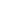 4ИТОГОИТОГО40Наименование разделов и дисциплинНаименование разделов и дисциплинКоличествоакад. часовНаименование разделов и дисциплинНаименование разделов и дисциплинКоличествоакад. часов1.Создание проекта серверного расширения Teamcenter42.Использование серверных расширений из клиентской части Teamcenter23.Практическая отработка изученного материала34.Разбор основных библиотек ITK35.Работа с основными объектами Teamcenter через ITK. Получение отчётных данных из различных свойств и форм86.Использование запросов на уровне сервера для поиска массивов объектов27.Практическая отработка изученного материала. Создание простейших проектов, собирающих данные для отчётов38.Работа со структурами и техпроцессами89.Практическая отработка изученного материала. Поиск данных в технологическом составе410.Обработка больших массивов данных на уровне сервера. Особенности передачи больших массивов данных в клиентскую часть3ИТОГОИТОГО40Наименование разделов Наименование разделов Количествоакад. часовНаименование разделов Наименование разделов Количествоакад. часов1.Введение в Teamcenter Manufacturing (основные термины и определения, обзор приложений, знакомство с интерфейсом) 42.Работа в приложении «Планировщик процессов сборки». Создание дерева технологического процесса сборки. Связь технологического процесса и изделия 43.Управление производственным процессом. Сравнение конструкторского и технологического состава14. Создание технологических эскизов в визуализаторе. Сохранение 3D снимков.25.Связь технологического процесса со структурой предприятия. Разработка технологического процесса изготовления изделия. Управление ресурсами операции. Создание переходов. Формирование технологических отчетов согласно ЕСТД.36.Работа с классификатором операций и переходов. Создание структуры технологического процесса по шаблону.37.Работа с классификатором. Наполнение структуры технологического процесса ресурсами из классификатора. Добавление объектов в классификатор. Поиск в классификаторе. Администрирование классификатора.48. Разработка структуры технологического процесса изготовления. Создание CAM данных для изготовления детали49.Работа с данными по трудовому нормированию на вкладке «Время».210. Обзор ключевых настроек Teamcenter Manufacturing211.Самостоятельная проверочная работа3Итого:Итого:32Наименование разделов и дисциплинНаименование разделов и дисциплинКоличествоакад. часовНаименование разделов и дисциплинНаименование разделов и дисциплинКоличествоакад. часов1.Общие сведения о Solid Edge. Моделирование в Solid Edge82.Моделирование в среде «Деталь»83.Моделирование в среде «Листовая деталь»84.Работа со сборками в Solid Edge85.Создание чертежных документов46.Самостоятельная проверочная работа4Итого:Итого:40Наименование разделов и дисциплинНаименование разделов и дисциплинКоличествоакад. часовНаименование разделов и дисциплинНаименование разделов и дисциплинКоличествоакад. часов1.Моделирование в среде «Деталь». Поверхностное моделирование122.Моделирование сварных деталей83.Работа со сборками в Solid Edge	84.Специальные средства Solid Edge85.Самостоятельная проверочная работа4Итого:Итого:40Наименование разделов и дисциплинНаименование разделов и дисциплинКоличествоакад. часовНаименование разделов и дисциплинНаименование разделов и дисциплинКоличествоакад. часов1.Введение в FEMAPОбщее описание FEMAPПостановка задачиБиблиотека конечных элементов FEMAPИнтерфейс FEMAPFEMAP – быстрый старт82.Процедуры моделированияМоделирование с применением FEMAPРазработка геометрииНаложение КЭ сеток и разработка КЭМОпределение условий закрепления и нагружения, разработка расчетной моделиПроведение расчетов и анализ результатов83.Виды анализаРасчет на прочность в статической постановкеРасчет на прочность в динамической постановкеРасчет на тепловые воздействия64.Разработка расчетных моделей конструкций2Итого:Итого:24NSL-CAD01 Подготовка инженеров-конструкторов (NX)Основная частьNSL-CAD01 Подготовка инженеров-конструкторов (NX)Основная частьNSL-CAD01 Подготовка инженеров-конструкторов (NX)Основная частьНомер по каталогуНаименование курсаКол-во часовNSL-NX101NSL-NX102NSL-NX100NX CAD / Основы моделирования. Часть 1NX CAD / Основы моделирования. Часть 2NX CAD / Возможности системы NX для повышения эффективности работы над проектами404040ИтогоИтого120Дополнительная часть (для выполнения специализированных задач)Дополнительная часть (для выполнения специализированных задач)Дополнительная часть (для выполнения специализированных задач)Дополнительная часть (для выполнения специализированных задач)Дополнительная часть (для выполнения специализированных задач)Дополнительная часть (для выполнения специализированных задач)Номер по каталогуНаименование курсаНаименование курсаКол-во часовКол-во часовКол-во часовРазработка конструкторской документации согласно ЕСКДРазработка конструкторской документации согласно ЕСКДРазработка конструкторской документации согласно ЕСКДРазработка конструкторской документации согласно ЕСКДРазработка конструкторской документации согласно ЕСКДРазработка конструкторской документации согласно ЕСКДNSL-NX113NX CAD / Основы работы в приложении «Черчение»NX CAD / Основы работы в приложении «Черчение»242424Промышленный дизайнПромышленный дизайнПромышленный дизайнПромышленный дизайнПромышленный дизайнПромышленный дизайнNSL-NX111NX CAD / Студия промышленного дизайна40404040Проектирование деталей из листового металлаПроектирование деталей из листового металлаПроектирование деталей из листового металлаПроектирование деталей из листового металлаПроектирование деталей из листового металлаПроектирование деталей из листового металлаNSL-NX115NX CAD / Основы работы в приложениях «Листовой металл» и «Авиационный листовой металл»16161616Проектирование трубопроводов, вентиляции, инженерных коммуникацийПроектирование трубопроводов, вентиляции, инженерных коммуникацийПроектирование трубопроводов, вентиляции, инженерных коммуникацийПроектирование трубопроводов, вентиляции, инженерных коммуникацийПроектирование трубопроводов, вентиляции, инженерных коммуникацийПроектирование трубопроводов, вентиляции, инженерных коммуникацийNSL-NX116NX CAD / Основы работы в приложении «Механическая маршрутизация»24242424Проработка электрических жгутов и кабелейПроработка электрических жгутов и кабелейПроработка электрических жгутов и кабелейПроработка электрических жгутов и кабелейПроработка электрических жгутов и кабелейПроработка электрических жгутов и кабелейNSL-NX117NX CAD / Основы работы в приложении «Электрическая маршрутизация»16161616Разработка штампов последовательного действияРазработка штампов последовательного действияРазработка штампов последовательного действияРазработка штампов последовательного действияРазработка штампов последовательного действияРазработка штампов последовательного действияNSL-NX115NSL-NX118NX CAD / Основы работы в приложениях «Листовой металл» и «Авиационный листовой металл»NX CAD / Проектирование штампов последовательного действия (Progressive Die Wizard)1640164016401640Конструкторская подготовка производства под управлением TEAMCENTERКонструкторская подготовка производства под управлением TEAMCENTERКонструкторская подготовка производства под управлением TEAMCENTERКонструкторская подготовка производства под управлением TEAMCENTERКонструкторская подготовка производства под управлением TEAMCENTERКонструкторская подготовка производства под управлением TEAMCENTERNSL-NX114NSL-TC101NX CAD / Работа в приложении «Технические условия (PMI)»TEAMCENTER / Основы работы840840840840[NSL-CAD02] Подготовка инженеров-конструкторов (SOLID EDGE)Основная часть[NSL-CAD02] Подготовка инженеров-конструкторов (SOLID EDGE)Основная часть[NSL-CAD02] Подготовка инженеров-конструкторов (SOLID EDGE)Основная часть[NSL-CAD02] Подготовка инженеров-конструкторов (SOLID EDGE)Основная часть[NSL-CAD02] Подготовка инженеров-конструкторов (SOLID EDGE)Основная частьНомер по каталогуНаименование курсаНаименование курсаНаименование курсаКол-во часовNSL-SE101SOLID EDGE / Базовый курс моделирования. Часть 1SOLID EDGE / Базовый курс моделирования. Часть 1SOLID EDGE / Базовый курс моделирования. Часть 140ИтогоИтогоИтогоИтого40Дополнительная часть (для выполнения специализированных задач)Дополнительная часть (для выполнения специализированных задач)Дополнительная часть (для выполнения специализированных задач)Дополнительная часть (для выполнения специализированных задач)Номер по каталогуНаименование курсаКол-во часовКол-во часовСоздание деталей сложной формы и больших сборокСоздание деталей сложной формы и больших сборокСоздание деталей сложной формы и больших сборокСоздание деталей сложной формы и больших сборокNSL-SE102SOLID EDGE / Базовый курс моделирования. Часть 24040Конструкторская подготовка производства под управлением TEAMCENTERКонструкторская подготовка производства под управлением TEAMCENTERКонструкторская подготовка производства под управлением TEAMCENTERКонструкторская подготовка производства под управлением TEAMCENTERNSL-TC101TEAMCENTER / Основы работыTEAMCENTER / Основы работы40[NSL-CAM01] Подготовка специалистов по разработке управляющих программ (УП) для оборудования с ЧПУОсновная часть[NSL-CAM01] Подготовка специалистов по разработке управляющих программ (УП) для оборудования с ЧПУОсновная часть[NSL-CAM01] Подготовка специалистов по разработке управляющих программ (УП) для оборудования с ЧПУОсновная частьНомер по каталогуНаименование курсаКол-во часовNSL-NX103  NSL-NX201  NSL-NX200  NX CAD / Основы моделирования. Ускоренный курсNX CAM / Основы работы в приложении «Обработка». Часть 1NX CAM / Возможности системы NX для сокращения машинного времени и повышения эффективности программирования обработки404040ИтогоИтого120Дополнительная часть (для выполнения специализированных задач)Дополнительная часть (для выполнения специализированных задач)Дополнительная часть (для выполнения специализированных задач)Номер по каталогуНаименование курсаКол-во часовРазработка УП для всех типов оборудованияРазработка УП для всех типов оборудованияРазработка УП для всех типов оборудованияNSL-NX202NX CAM / Основы работы в приложении «Обработка». Часть 240Разработка УП для токарного и токарно-фрезерного оборудованияРазработка УП для токарного и токарно-фрезерного оборудованияРазработка УП для токарного и токарно-фрезерного оборудованияNSL-NX204NX CAM / Создание токарной и токарно-фрезерной обработки16Разработка УП для многоосевых (4+) фрезерных станковРазработка УП для многоосевых (4+) фрезерных станковРазработка УП для многоосевых (4+) фрезерных станковNSL-NX205NX CAM / Создание фрезерных операций с переменной осью инструмента16Разработка УП для электроэрозионных проволочных станковРазработка УП для электроэрозионных проволочных станковРазработка УП для электроэрозионных проволочных станковNSL-NX206NX CAM / Электроэрозионная проволочная обработка (WireEDM)8Разработка постпроцессоров для NXРазработка постпроцессоров для NXРазработка постпроцессоров для NXNSL-NX202NSL-NX208NSL-NX209NX CAM / Основы работы в приложении «Обработка». Часть 2NX CAM / Основы создания постпроцессоров в NX (Post Builder)NX CAM / Углубленный курс по программированию на TCL402432Технологическая подготовка производства под управлением TEAMCENTERТехнологическая подготовка производства под управлением TEAMCENTERТехнологическая подготовка производства под управлением TEAMCENTERNSL-TC101NSL-TC201TEAMCENTER / Основы работыTEAMCENTER Manufacturing / Технологическая подготовка производства4032[NSL-CAE01] Подготовка специалистов по инженерному анализу (NX)Основная часть[NSL-CAE01] Подготовка специалистов по инженерному анализу (NX)Основная часть[NSL-CAE01] Подготовка специалистов по инженерному анализу (NX)Основная частьНомер по каталогуНаименование курсаКол-во часовNSL-NX103  NSL-NX301  NSL-NX302  NX CAD / Основы моделирования. Ускоренный курсNX CAE / NX расширенная симуляция (Часть 1)NX CAE / NX расширенная симуляция (Часть 2)404040ИтогоИтого120Дополнительная часть (для выполнения специализированных задач)Дополнительная часть (для выполнения специализированных задач)Дополнительная часть (для выполнения специализированных задач)Дополнительная часть (для выполнения специализированных задач)Номер по каталогуНаименование курсаНаименование курсаКол-во часовДинамический анализДинамический анализДинамический анализДинамический анализNSL-NX303NSL-NX304NX CAE / Динамический анализ в NX Response SimulationNX CAE / Введение в динамический анализ с применением  NX Nastran24402440Анализ теплообменных и газодинамических процессовАнализ теплообменных и газодинамических процессовАнализ теплообменных и газодинамических процессовАнализ теплообменных и газодинамических процессовNSL-NX305NX CAE / Введение в NX Thermal/ Flow, NX ESC4040[NSL-CAE02] Подготовка специалистов по инженерному анализу (FEMAP)Основная часть[NSL-CAE02] Подготовка специалистов по инженерному анализу (FEMAP)Основная часть[NSL-CAE02] Подготовка специалистов по инженерному анализу (FEMAP)Основная частьНомер по каталогуНаименование курсаКол-во часовNSL-FE101FEMAP / Введение в FEMAP24ИтогоИтого24